Escola Municipal de Educação Básica Alfredo Gomes. Catanduvas, 25 até 29 de maio de 2020.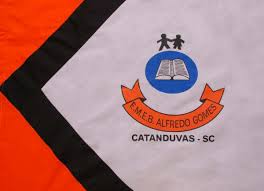 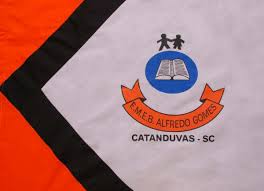 Diretora: Ivânia Nora  Assessora Técnica Pedagógica: Simone CarlAssessora Técnica Administrativa: Tania Nunes  Professor: Celso Luiz Alberti Jr. Turma: 5º ano vespertino Matéria: MatemáticaOrientações importantes: os textos e atividades deverão, todos, serem copiados no caderno da respectiva matéria. Respeitando as mesmas regras da sala de aula quanto a cópia a lápis ou caneta. Fazer a data em que copiar a atividade. 😊Quando nosso corpo está em repouso, o coração de um adulto bate em média, 70 vezes por minuto. Quantas vezes o coração pode bater em uma hora e meia? O corpo de um adulto tem em média 5,5 litros de sangue, (cinco litros e meio) quantos litros de sangue possuem 9 pessoas juntas? Qual é o algarismo que ocupa a casa decimal, do resultado da atividade 2? A cada contração o coração pode bombear até 0,070 litros de sangue. Então em apenas 1 minuto ele bombeia cerca de 4,9 litros de sangue. Escreva por extenso esse número, levando em consideração os números decimais que já estudamos. Qual algarismo ocupa a casa decimal no número 4,9? Localize e sinalize a quantidade de sangue bombeado da atividade 4 na reta numérica. 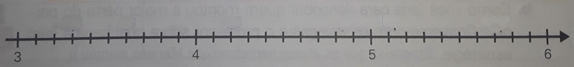 